Mustervorlage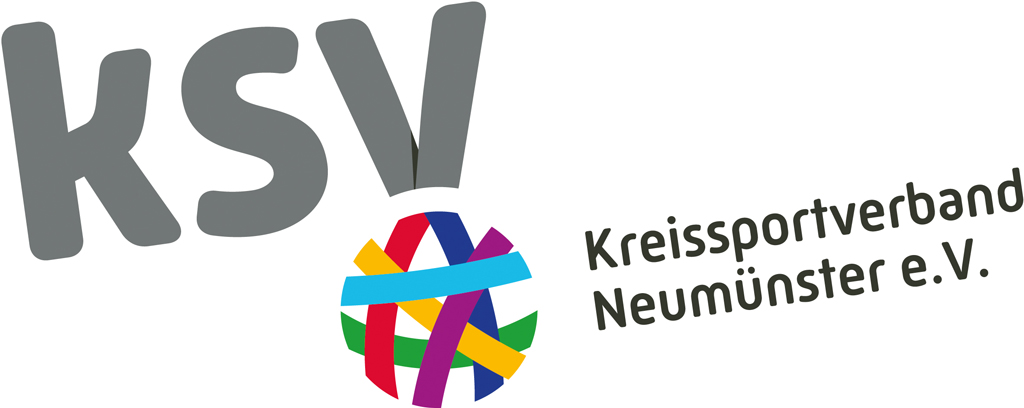 Hinweise: Nach Art. 32 Abs. 1 DSGVO ist jeder Verein verpflichtet, unter Berücksichtigung der unterschiedlichen Eintrittswahrscheinlichkeit und Schwere des Risikos für die Rechte und Freiheiten natürlicher Personen bei einer Verletzung des datenschutzrechts geeignete technische und organisatorische Maßnahmen zu treffen, um ein dem Risiko angemessenes Schutzniveau zu gewährleisten. Dabei hat der Verein den Stand der Technik, die Kosten für die Umsetzung der Schutzmaßnahmen und der Art, des Umfangs, der Umstände und der Zwecke der Verarbeitung zu berücksichtigen.Die Ermittlung des angemessenen Schutzniveaus setzt voraus, dass zuerst das Risiko bei einer Datenschutzverletzung für die einzelnen personenbezogenen Daten ermittelt wird (Risikoanalyse). Danach kann dann entsprechend der ermittelten Risikokategorie das angemessene Schutzniveau festgelegt werden.In Anlehnung an Quelle: https://www.bvdnet.de/wp-content/uploads/2017/06/Muster_Verz_der_Verarbeitungst%C3%A4tigkeiten_TOMs.pdf
Stand: 29.03.2018 - Für die in diesem Dokument gemachten Ausführungen und Hinweise kann aufgrund stetiger Änderungen bei der Rechtsprechung keine Haftung übernommen werden.Technische und organisatorische Maßnahmengem. Art. 32 Abs. 1 DSGVO für Verantwortliche (Art. 30 Abs. 1 lit. g)und Auftragsverarbeiter (Art. 30 Abs. 2 lit. d)______________________ 	______________________________ Datum 	Unterschrift1. Pseudonymisierung2. Verschlüsselung3. Gewährleistung der Vertraulichkeit4. Gewährleistung der Integrität5. Gewährleistung der Verfügbarkeit6. Gewährleistung der Belastbarkeit der Systeme7. Verfahren zur Wiederherstellung der Verfügbarkeit personenbezogener Daten nach einem physischen oder technischen Zwischenfall8. Verfahren regelmäßiger Überprüfung, Bewertung und Evaluierung der Wirksamkeit der technischen und organisatorischen MaßnahmenNachweiseEs liegen schriftlich vorinterne Verhaltensregeln Risikoanalyse allgemeine Datensicherheitsbeschreibung umfassendes Datensicherheitskonzept Wiederanlaufkonzept Zertifikat: Zertifizierungsstelle: Sonstiges: